Программа Государственной и общественной поддержки
театров для детей и подростков
под патронатом Президента Российской Федерации.
При поддержке Министерства культуры Российской Федерации

Союз театральных деятелей Российской Федерации
Правительство Санкт-Петербурга 
Комитет по культуре 
Администрация Адмиралтейского района Санкт-Петербурга
АССИТЕЖ России
Санкт-Петербургский Государственный
Театр Юных Зрителей им. А.А. Брянцева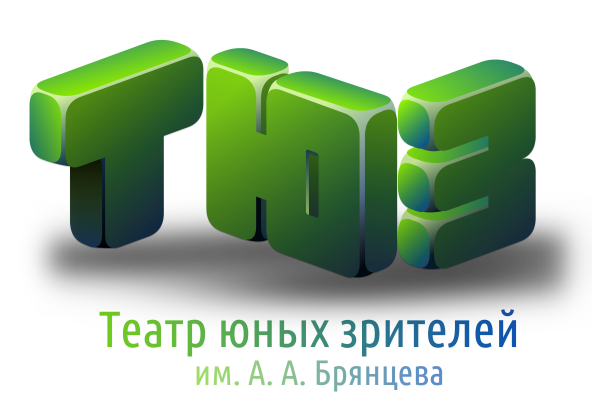 XX МЕЖДУНАРОДНЫЙ ТЕАТРАЛЬНЫЙ ФЕСТИВАЛЬ «РАДУГА»
Фестиваль – лауреат Премии Правительства Российской Федерации 
в области культурыС 23 по 29 мая 2019 г. в Санкт-Петербургском ТЮЗе им. А.А. Брянцева, под эгидой объявленного в России Года театра, пройдёт юбилейный XX  Международный театральный фестиваль «Радуга». Один из самых престижных театральных фестивалей России ведёт свою историю с февраля 2000 года и ежегодно, в период Белых ночей, объединяет в стенах ТЮЗа тысячи петербуржцев, гостей города, а также профессионалов и теоретиков театрального искусства со всего мира. Концепция фестиваля – современная драматургия и режиссерская интерпретация классики в рамках театра для молодёжной аудитории. «Радуга» демонстрирует самые актуальные театральные формы и знакомит зрителя с новыми театральными тенденциями, набирающими силу в мировом театре. В честь юбилея XX «Радуга» отмечена концептуальным нововведением: скульптор Владимир Горевой разработал авторский эскиз статуэтки, которая будет вручаться участникам фестиваля как его уникальный символ: она выполнена из бронзы и украшена элементами из камня-змеевика.Первым спектаклем фестиваля станет постановка легендарного режиссёра Питера Брука «Узник». Показы состоятся 3 и 4 мая – за три недели до старта основной части программы «Радуги». «Узник» - последняя на сегодняшний день постановка Брука на сцене Театра «Буф дю Норд», который режиссёр возглавлял на протяжении многих лет. В рамках основной части программы «Радуга» 2019 года в течение семи дней представит зрителю 14 громких премьер текущего и прошедших театральных сезонов из Франции, Великобритании, Швейцарии, Китая, Эстонии и России. В этом году среди спектаклей- фестиваля – номинанты Высшей национальной театральной премии «Золотая маска»,  а также постановки таких известных режиссёров, как Кама Гинкас, Тимофей Кулябин, Айдар Заббаров, Сергей Потапов, Анатолий Ледуховский и др. Особое внимание фестиваль уделяет и внутренней программе: ежегодно в рамках «Радуги» проходят семинары, мастер-классы и конференции, на которых исследуются самые актуальные вопросы современного театрального искусства для молодежи, изучаются явления мировых театральных школ: обсуждения проходят при участии ведущих театральных деятелей со всего мира. В этом году это - мастер-классы режиссёров Ирины Брук (Ницца, Франция), Ришара Мартэна (Марсель, Франция), Ферручо Меризи (Порденоне, Италия), презентация книги Бориса Туха (Таллин, Эстония) «Роман с театром-2 XXI век», творческие встречи с режиссером Камой Гинкасом и писателем Евгением Водолазкиным, а также конференция, посвященная вопросам театральной педагогики, которую проведут - режиссер, народный артист Латвии, руководитель художественных проектов ТЮЗа им. А.А. Брянцева, президент российского центра АССИТЕЖ Адольф Шапиро и профессор РГИСИ, театральный критик, Член Исполкома Международной ассоциации театральных критиков (IATC) Николай Песочинский.ОСНОВНАЯ ПРОГРАММАОткроется фестиваль 23 мая в 19.00 спектаклем главного немецкоязычного театра Швейцарии, легендарного Шаушпильхауса (Цюрих) «Нора, или Кукольный дом» (14+) по Г. Ибсену. Спектакль поставил знаменитый русский режиссер, автор резонансного «Тангейзера», многократный номинант и лауреат Высшей национальной театральной премии «Золотая маска» Тимофей Кулябин. Режиссер в очередной раз совершает эксперимент над сценической формой: герои Ибсена в спектакле общаются с помощью смс-сообщений, а сюжет легендарной пьесы  перемещается в наши дни. Повторно спектакль будет показан 24 мая в 15.00.23 мая в 13.00 и 24 мая в 15.00 на Малой сцене ТЮЗа фестиваль представит спектакль, получивший 6 номинаций на «Золотую маску» сезона 2017/18 гг. – «Мёртвые души» (14+) Лесосибирского драматического театра «Поиск». Режиссёр – Олег Липовецкий.23 мая в 17.00 и 24 мая в 12.30 в Белом зале ТЮЗа пройдет спектакль знаменитого МТЮЗа (Москва) «По дороге В» (16+). Спектакль поставлен известным режиссером, художественным руководителем театра, нар. арт. России и лауреатом Гос. премии РФ Камой Гинкасом в авторском жанре «Русские сны по Ф. Достоевскому» и представляет собой сцены из романа «Преступление и наказание». 25 мая в 12.00 и 16.30 свой спектакль представит организатор фестиваля – ТЮЗ им. А.А. Брянцева. Премьера спектакля «Близкие друзья» (18+) по повести известного современного писателя Евгения Водолазкина в постановке молодого режиссёра Елизаветы Бондарь состоялась на Малой сцене ТЮЗа в апреле и получила высокую оценку как профессионального сообщества, так и петербургских зрителей. 25 мая в 19.00 на Большой сцене ТЮЗа спектакль «Одна абсолютно счастливая деревня» (12+) по повести Бориса Вахтина представит Русский театр Эстонии (Таллин). Режиссер спектакля - Анатолий Ледуховский – известен своими постановками в театрах Москвы, Бремена (Германия), Смоленска, Омска, Красноярска, Санкт-Петербурга и др. Работы режиссёра неоднократно отмечались Высшей национальной театральной премией «Золотая маска» и другими престижными наградами. В настоящий момент режиссер работает над выпуском спектакля «Обрыв» в ТЮЗе им. А.А. Брянцева.26 мая в 14.00 и 17.00 на Малой сцене ТЮЗа свой спектакль «Несколько разговоров о» (18+) по пьесе представит театр «Июльансамбль» из Москвы. «Июльансамбль» - молодой театр, который родился  из Мастерской худрука ЦИМа Виктора Рыжакова в Школе-студии МХАТ (9-я студия МХАТ). Коллектив, несмотря на свою молодость, уже успел громко заявить о себе гастрольным туром по российским городам, а также участием в фестивальном проекте «Золотая маска в Эстонии». Пьеса драматурга из Литвы Текле Кавтарадзе «Несколько разговоров о (Христе)» состоит из фрагментов монологов и диалогов наших современников. Режиссер спектакля - Тадас Монтримас.26 мая в 14.00 и 19.00 на Большой сцене ТЮЗа пройдет спектакль «Транзит. Остановите музыку» (16+) проектного театра R.A.A.A.M. (Таллин, Эстония). Режиссер – Дмитрий Егоров. Спектакль - документальная постановка о гастролях эстонских музыкантов в Советском Союзе.27 мая в 13.00 и 17.00 на Малой сцене ТЮЗа свой взгляд на русскую классику представит  лондонская компания HUNCH theatre (Великобритания). Спектакль «Герой нашего времени» (16+) по мотивам романа М. Лермонтова поставил белорусский режиссер Владимир Щербань, взяв в основу адаптацию текста «Княжна Мэри». Постановка поражает неожиданным решением легендарного русского классического текста, а также зрелищным сценографическим решением.27 мая в 16.00 и 19.00 на Основной сцене Молодежного театра на Фонтанке состоятся показы спектакля «Конфуций» (12+) Детского художественного театра из г. Цзинань (Китай). Спектакль повествует о разных этапах жизни великого философа и идеолога Древнего Китая. Спектакль отличается использованием самых последних сценографических технологий, зрелищностью и поражает национальным колоритом.27 мая в 19.00 на Большой сцене ТЮЗа будет представлен спектакль, отмеченный Высшей национальной театральной Премией «Золотая маска» в трех номинациях – «САД» (18+) режиссёра Александра Янушкевича, поставленный в Театре кукол республики Карелия (Петрозаводск, Россия) по пьесе А. Чехова «Вишнёвый сад». Этот спектакль – эксперимент с театральной формой, которая отвечает законам как кукольного театра, так и драматического. Постановка отличается оригинальным пластическим решением и высококлассной работой актёров с масками.28 мая в 19.00 на Большой сцене ТЮЗа пройдет показ спектакля-номинанта Премии «Золотая маска» в 6 категориях «И это жизнь?» (18+) по Г. Исхаки Татарского драматического театра им. Г. Камала (Казань, Россия). Режиссер спектакля – Айдар Заббаров – выпускник мастерской С. Женовача в ГИТИСе. Режиссер уже успел громко заявить о себе постановкой спектаклей в родной Казани и Санкт-Петербурге, а также стал одним из самых молодых номинантов «Золотой маски».29 мая в 14.00 и 17.00 на Малой сцене ТЮЗа будет представлен спектакль «Жизни бумаги» (12+) театра «Ля Банд Пассан» (Мец, Франция). Спектакль представляет собой художественно-документальное исследование судеб людей – со времен Второй мировой войны до наших дней. Процесс создания спектакля начался в тот момент, когда однажды  его авторы - Бенуа Фавр и Томми Ласло наткнулись на блошином рынке в Брюсселе старый семейный фотоальбом. Это событие стало началом длительного процесса по работе в архивах, сопоставления фактов, поиска связей между событиями наших дней и давно минувших времён и, наконец, художественному воплощению получившейся истории на сцене.В вечер торжественного закрытия фестиваля – 29 мая в 19.00 на Большой сцене ТЮЗа будет показан спектакль «Мой друг Гамлет» (12+) Саха театра им. П.А. Ойунского (Якутск, Россия), ставший номинантом премии «Золотая маска» в 4 категориях. Режиссёр спектакля Сергей Потапов в своем спектакле сделал попытку переосмыслить великое произведение У. Шекспира, найти в нём новые сценические смыслы и подтексты.ВНУТРЕННЯЯ ПРОГРАММА 22 мая, 12.00-15.00 / 23 мая, 12.00-14.00 / 24 мая, 11.00-14.00
Танцевальный класс ТЮЗа им. А.А. Брянцева
Лаборатория театральных исследований Ирины Брук (Ницца, Франция)Мастер-класс для профессиональных артистов ведет художественный руководитель Национального театра Ниццы, режиссёр Ирина Брук - Кавалер ордена искусств и литературы Франции, автор многочисленных спектаклей по всему миру - от Токио до Зальцбургского фестиваля.24 мая, 15.30-17.00
Карельская гостиная Дома Актера
Творческая встреча с режиссером Камой Гинкасом24 мая, 19.00-20.30
Зрительское фойе ТЮЗа им. А.А. Брянцева
Творческая встреча с писателем Евгением ВодолазкинымВ марте 2019 года в ТЮЗе им. А.А. Брянцева, театре-организаторе Международного театрального фестиваля «Радуга», состоялась премьера по мотивам повести Е. Водолазкина «Близкие друзья» (режиссер Елизавета Бондарь). Спектакль, получивший высокую оценку ведущих петербургских критиков, будет представлен в рамках Международного театрального фестиваля «Радуга» для российской и зарубежной публики. Творческая встреча с писателем позволит международной профессиональной публике обсудить спектакль – его литературную основу и художественное решение - вместе с автором, обменяться мнениями и проанализировать роль современной литературы в театре.24 мая, 21.00-22.30
Зрительское фойе ТЮЗа им. А.А. Брянцева
Концерт певца и композитора Люка (Франция) «В сердце французской песни» 25 мая, 11.00-15.00 / 26 мая, 11.00-15.00 / 27 мая, 11.00-15.00 / 28 мая, 12.00-13.30
Танцевальный класс, Новая сцена ТЮЗа им. А.А. Брянцева
Лаборатория Фурруччо Меризи (Порденоне, Италия) «Комедия дель арте: Актёр в «Лжеце» Карло Гольдони» Лаборатория посвящена построению, созданию персонажа, основам работы с голосом и маской, а также секретам актерской импровизации на материале пьесы Карло Гольдони «Лжец». Работа проводится с использованием традиционных масок комедии дель арте.Ферручо Меризи – известный итальянский режиссер и театральный педагог, основатель и руководитель Компании «Hellequin» и Экспериментальной школы актера (Порденоне), автор и режиссер более 100 спектаклей в различных театрах Италии. Один из признанных в мире специалистов в области практического изучения комедии дель арте и ее современной интерпретации.25 мая, 13.00-14.30
Новая сцена ТЮЗа им. А.А. Брянцева
Презентация книги Бориса Туха "Роман с театром-2 XXI век"Презентация пройдет в формате творческой встречи гостей фестиваля – представителей административного и художественного руководства театров страны и зарубежья, театроведов и продюсеров - с одним из самых известных теоретиков современного театра Борисом Тухом (Эстония).Борис Тух – журналист, писатель, драматург, переводчик, театральный критик. Последователь тартуской филологической школы (учился у Ю.М. Лотмана). Член Международной ассоциации театральных критиков ФИПРЕССИ, член Королевского Шекспировского Общества.В рамках презентации Борис Тух не только расскажет о своей новой книге, но и представит слушателям своё личное мнение о состоянии современного мирового театра – явления, исследованию которого традиционно посвящен Театральный фестиваль «Радуга».27 мая, 13.00-17.00 / 28 мая, 14.00-15.30 / 30 мая, 13.00-17.00
Танцевальный класс ТЮЗа им. А.А. Брянцева
Мастер-класс Ришара Мартэна  (Марсель, Франция) «Психология актерского творчества»Закрытый мастер-класс посвящен работе по преодолению психологических препятствий, с которыми сталкиваются актеры в процессе творчества.Ришар Мартэн - французский актёр, театральный режиссёр. Директор Интернационального театра им. Турски (г. Марсель), президент Международного института театров Средиземноморья. В 1971 году создал в г. Марселе Интернациональный театр им. Акселя Турски - марсельского поэта с русскими корнями. В 1996 года организовал в своем театре 1-й фестиваль русского театра.28 мая, 16.00-18.00
Зрительское фойе ТЮЗа им. А.А. Брянцева
Конференция, посвященная вопросам театральной педагогики

Ведущие – режиссер, народный артист Латвии, руководитель художественных проектов ТЮЗа им. А.А. Брянцева, президент российского центра АССИТЕЖ Адольф Шапиро и профессор РГИСИ, театральный критик, Член Исполкома Международной ассоциации театральных критиков (IATC) Николай Песочинский.За дополнительной информацией, по вопросам аккредитации
 обращайтесь по телефонам: 712-40-33
89650324492 (Яна Бразина, пресс-служба)Наш сайт в Интернете www.tyuz-spb.ru
Адрес театра: Пионерская пл., д.1
Телефон кассы: 712-41-02